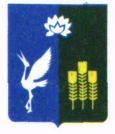 АДМИНИСТРАЦИЯКРАСНОКУТСКОГО СЕЛЬСКОГО ПОСЕЛЕНИЯСПАССКОГО МУНИЦИПАЛЬНОГО РАЙОНАПРИМОРСКОГО КРАЯПОСТАНОВЛЕНИЕ В соответствии с Федеральным законом от 06 октября 2003 года № 131-ФЗ «Об общих принципах организации местного самоуправления в Российской Федерации», , на основании Устава Краснокутского сельского поселения Спасского муниципального района.ПОСТАНОВЛЯЮ:      1.Отменить постановления от 17.10.2017 года №36 «Об утверждении целевой программы «Развитие малого и среднего предпринимательства на территории Краснокутского сельского поселения на 2018-2020 годы»      2.Настоящее постановление вступает в силу со дня опубликования и подлежит размещению на официальном сайте Администрации Краснокутского сельского поселения Спасского муниципального района Приморского края в сети Интернет краснокутское.рф.3.Контроль за исполнением настоящего постановления оставляю за собой.Глава Краснокутского сельского поселения				                       	         А.Б.  Петриченко                                                                                                                                                                                      03.10. 2018 года          с. Красный Кут                           № 36Об отмене постановления от 17.10.2017 года №36 «Об утверждении целевой программы «Развитие малого и среднего предпринимательства на территории Краснокутского сельского поселения на 2018-2020 годы»